Kompensation till kommunernaFrån den allmänna motiveringen kan vi läsa att det kan uppstå ett lånebehov för landskapet under hösten. Mot bakgrund av detta ter det sig inte förnuftigt att kompensera kommunerna med 3.500.000 euro för att sedan ta ett lån för att finansiera detta. Kompensationen om 3.500.000 euro bör därför strykas.Istället kunde landskapsregeringen i betänkandet uppmanas att stöda företagen med minst motsvarande summa i exempelvis omställningsstöd enligt svensk modell.FÖRSLAG:Moment: Överföringar 33000 Landskapsandelar och stöd till kommunerna (RF)Ändring av anslag: Sänks med 3.500.000 euroMomentmotivering: Att första stycket under rubriken "Utgifter" utgår.Mariehamn den 8 maj 2020Stephan Toivonen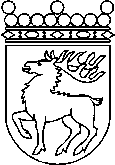 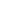 Ålands lagtingBUDGETMOTION nr      /2019-2020BUDGETMOTION nr      /2019-2020Lagtingsledamot DatumStephan Toivonen2020-05-08Till Ålands lagtingTill Ålands lagtingTill Ålands lagtingTill Ålands lagtingTill Ålands lagting